APPENDIX 1. Example case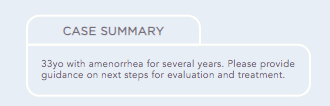 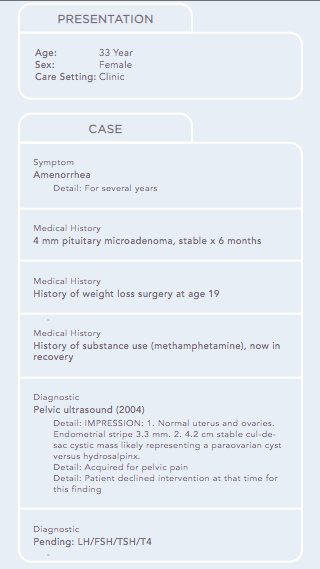 APPENDIX 2. Collective intelligence rule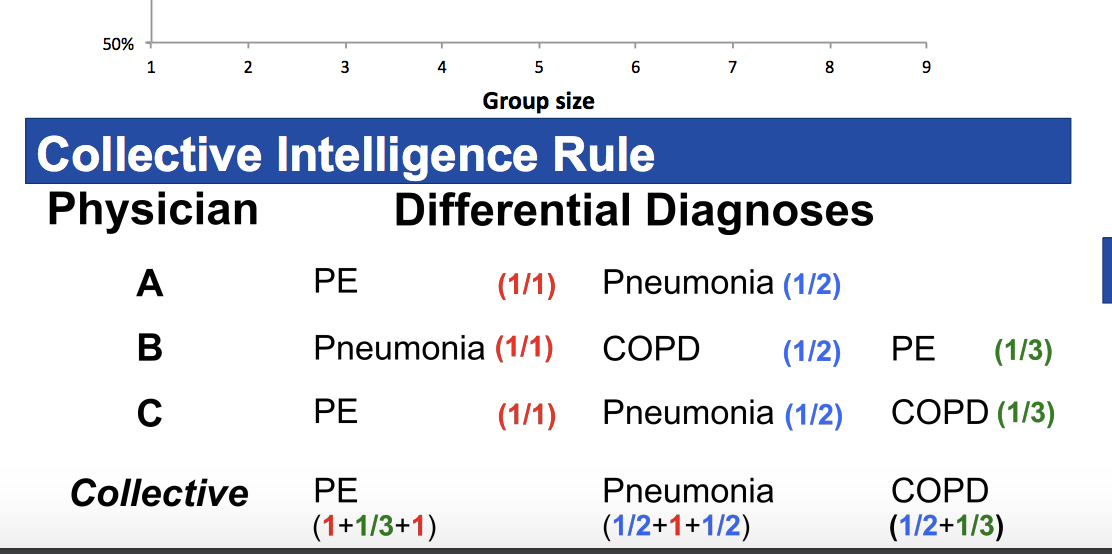 The collective intelligence is calculated using a weighted formula that considers both the frequency that a specific diagnosis appears on each respondent’s list but also where that diagnosis appears on that list. As shown in the example above, pulmonary embolus (PE) is listed as the most likely diagnosis in the collective because it not only appears on all three clinicians’ lists, but also overall in the highest position (#1 for physician A and C; #3 for physician B). APPENDIX 3. Sample Collective intelligence output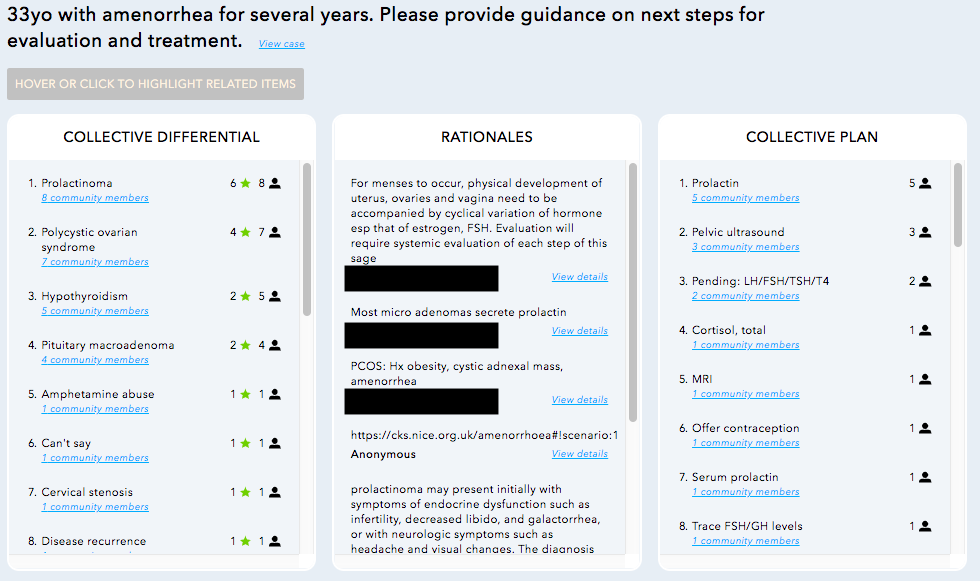 APPENDIX 4: One-line summaries of included cases with specialist-consensus recommendations for each caseEndocrinology (12)62F many medical problems w recently discovered hypokalemia and adrenal adenoma. Please advise on next steps to determine if patient is adrenalectomy candidatePlasma metanephrineDexamethasone suppressionRenin level in AMAldosterone level in AM62M HTN, HLD, asthma w persistent hypercalcemia. Please provide advice on further evaluationAcquire vitamin 1-25 level63M HCV/EtOH cirrhosis c/b HCC with hypoglycemia on routine outpatient labs. Please advise on next stepsSerum fasting glucose59 F w elevated alk phos x 15 years. Please assist with work-up.Vitamin D level51F w incidental adrenal adenoma. Please assist with work-upPlasma metanephrine Dexamethasone suppression39M with headache and low TSH & low FT4. Please assist with next evaluation steps.Prolactin65F primary hyperparathyroidism and thyroid nodule with osteopenia. Please provide advice on next stepsSestamibi scan21F ovarian cysts, irregular menses, elevated DHEA-S. Please advise on next steps17-hydroxyprogesterone level47M with recent complaint of erectile dysfunction with no ejaculation x 6moAM testosteroneProlactinLH49M DM with incidental buffalo hump. Please advise on next stepsDexamethasone suppression test67F osteoporosis and recent compression fx with alendronate contraindications. Please advise on next steps / management / alternative medications.Vitamin D level50M with pituitary macroadenoma. Please advise on appropriate labs to orderFSHProlactinCortisolGynecology (13)25F G0, h/o ovarian cystic teratoma s/p right oophorectomy (path with mature cystic teratoma) reporting chronic dysmenorrhea. Please advise on next steps in managementHormonal treatment 40 yo F with Bartholin cyst. Please advise on next stepsSitz bath25F h/o anovulatory uterine bleeding. Please advise on work-up and managementTransvaginal ultrasoundIUD or cyclic provera63 Korean F s/p hysterectomy 12 years prior on Estradiol. Advise on if, when, and/or how to stop HRT.Stop HRT or taper off27 yo G3P1 @ 27+1 w/ new occurrence of 2 small R labial genital warts. Please advise on next steps.TCA or cryotherapy for symptoms45F w dysuria, hematuria. On CT urogram incidentally found to have adnexal cystic lesion.Pelvic ultrasound42F obese female w h/o unopposed estrogen and inability to conceive. Please provide advice on follow-up EMB and prolactin checksDaily provera continuously or progestin IUD37F w/ recurrent BV. Please advise on next stepsSuppressive therapy with metronidazole gel twice weekly for 4-6 months52y G2P2 with hx of adenomyosis/menorrhagia now 1yr post menopause with cervical polyp noted on routine pap. Please advise on next steps.Remove polyp50 y obese F with hypothyroid, HTN, intermittent anemia, h/o irregular & heavy menses. Please advise on next steps.IUD placement or hormonal managementEndometrial biopsy33yo with amenorrhea for several years. Please provide guidance on next steps for evaluation and treatment.ProlactinPelvic ultrasound40F with abnormal pap. Please provide guidance on timing of repeat pap.HPV testing69 postmenopausal F presenting to new PCP appt w/ c/o intermittent vaginal bleeding s/p previous evaluation. Please provide guidance on further evaluation.Pelvic ultrasound or endometrial biopsy with cervical examNeurology (10)62M bipolar and seizure disorder p/w recent “syncopal” episodes. Please advise on next steps before neuro evaluationBrain MRIEEGDilantin level40F h/o alcohol use p/w memory complaints x years. Please advise on next evaluation steps.Metabolic panelLFTHIVTSHB12Refer to neuropsych62M h/o Billroth I p/w bilateral LE neuropathy. Please provide assistance with next stepsMethylmalonic Acid50M HCV, opiate dependence p/w worsening bilateral LE peripheral neuropathy. Please advise on next steps to determine etiologyHemoglobin A1cTSHSerum protein electrophoresis (SPEP)67F w R hand essential tremor x 2 years, worsening. Please advise on next stepsPropranolol50M controlled HIV, migraines p/w slurred speech + expressive aphasia a few weeks prior. Please advise on next stepStart antiplateletEchocardiogram26 M w left foot drop. Pls advise on next steps.Lumbar MRI40F w worsening migraines x 8-10 years. Please advise on steps prior to neurological evaluation.Headache diary53F HTN, PTSD, h/o BPPV w chronic dizziness. Please assist in next steps to evaluate if dizziness is related to PTSD vs neuro etiology.Vestibular physical therapy63M restless leg symptoms. Please advise on next steps.RopinoroleAPPENDIX 5Appendix 5a: Appropriateness of Collective Intelligence Recommendations Appendix 5b: Appropriateness of Individual Physicians When using a binary definition of appropriateness (none vs strict/moderate/lenient), there was a significant difference between individuals vs collective intelligence recommendations among all cases (X2 = 5.95, p=0.015) but not for any specialty: endocrine (X2 = 2.35, p=0.125); gynecology (X2 = 3.71, p=0.054); or neurology (X2 = 0.56, p=0.46).Level of AppropriatenessLevel of AppropriatenessLevel of AppropriatenessLevel of AppropriatenessSpecialtyStrictModerateLenientNoneEndocrinology0 / 12 (0%) 4 / 12 (33%)3 / 12 (25%)5 / 12 (42%)Gynecology5 / 13 (38%)3 / 13 (23%) 2 / 13 (15%)3 / 13 (23%)Neurology2 / 10 (20%)1 / 10 (10%)4 / 10 (40%)3 / 10 (30%)Overall7 / 35 (20%)8 / 35  (23%)9 / 35 (26%)11 / 35 (31%)Level of AppropriatenessLevel of AppropriatenessLevel of AppropriatenessLevel of AppropriatenessSpecialtyStrictModerateLenientNoneEndocrinology3 / 36 (8%)4 / 36 (11%)5 / 36 (14%)24 / 36 (67%)Gynecology14 / 39 (36%)2 / 39 (5%)2 / 39 (5%)21 / 39 (54%)Neurology6 / 30 (20%)3 / 30 (10%)8 / 30 (27%)13 / 30 (43%)Overall23 / 105 (22%)9 / 105 (9%)15 / 105 (14%)58 / 105 (55%)